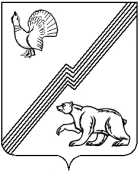 АДМИНИСТРАЦИЯ ГОРОДА ЮГОРСКАХанты-Мансийского автономного округа - ЮгрыПОСТАНОВЛЕНИЕО признании утратившими силу некоторых постановлений администрации города Югорска В соответствии с Федеральным законом от 28.04.2023 № 172-ФЗ                «О внесении изменений в Федеральный закон  «Об автомобильных дорогах         и о дорожной деятельности в Российской Федерации и о внесении изменений в отдельные законодательные акты Российской Федерации», отдельные законодательные акты Российской Федерации и признании утратившими силу отдельных положений статьи 18 Федерального закона «Об организации дорожного движения в Российской Федерации и о внесении изменений                    в отдельные законодательные акты Российской Федерации»: 1. Признать утратившими силу постановления администрации города Югорска:- от 18.02.2021 № 171-п  «Об определении размера вреда, причиняемого тяжеловесными транспортными средствами при движении                                        по автомобильным дорогам местного значения муниципального образования город Югорск»;- от 02.08.2021 № 1414-п  «О внесении изменений в постановление администрации города Югорска от 18.02.2021 № 171-п «Об определении размера вреда, причиняемого тяжеловесными транспортными средствами при движении по автомобильным дорогам местного значения муниципального образования город Югорск»;- от 15.06.2022  №  1254-п «О внесении изменения в постановление администрации города Югорска от 18.02.2021 № 171-п «Об определении размера вреда, причиняемого тяжеловесными транспортными средствами при движении по автомобильным дорогам местного значения муниципального образования город Югорск»;- от 10.02.2023 № 173-п  «О внесении изменения в постановление администрации города Югорска от 18.02.2021 № 171-п «Об определении размера вреда, причиняемого тяжеловесными транспортными средствами при движении по автомобильным дорогам местного значения муниципального образования город Югорск».2. Опубликовать постановление в официальном печатном издании города Югорска и разместить на официальном сайте органов местного самоуправления города Югорска.3. Настоящее постановление вступает в силу после его официального опубликования, но не ранее 01.03.2024.4. Контроль за выполнением постановления возложить на заместителя главы города - директора Департамента жилищно-коммунального                             и строительного комплекса  администрации города Югорска Ефимова Р.А.от 01.03.2024№ 345-пГлава города ЮгорскаА.Ю. Харлов